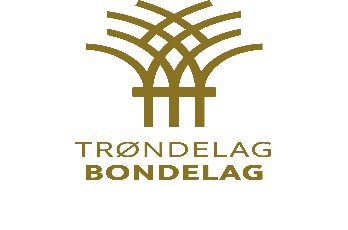 Sted:	Quality Grand Hotel SteinkjerMandag 23.11 Temakurs: Rettslære, hvitvasking og GDPR v/ Rune Martinsen og Gry SkålnesTirsdag 24.11 og onsdag 25.11: Skattekurs v/ Elise Midling-Hansen ogPål Kristian Ormstad Temakurs – mandag 23.11. Rettslære, hvitvasking og GDPROppmøte fra kl. 09.30, det serveres rundstykker og kaffe v/ankomst.Kurset starter kl. 10.00 og varer frem til kl. 17.00.Kurspris er i år:Kr 2.700 for regnskapskontor som har samarbeidsavtale med Norges Bondelag.
Kr 2.700 for medlemmer i Økonomiforbundet
Kr 3.200 for andre
Det gis 50 % rabatt fra og med deltaker nr. 4 fra samme kontor.
(i tillegg kommer kostnader til dagpakke på hotellet) Faglig oppdatering:3 timer - regnskapsføringsregelverket4 timer – rettslæreSkattekurset – tirsdag 24.11 og onsdag 25.11.Kurs for ansatte på regnskapskontor som har serviceavtale med Bondelagets Servicekontor AS.Kursavgifta er dekka av den årlige servicekontingenten, men det blir fakturert et administrasjonsgebyr på kr. 1.900,- pr. deltaker. Priser og praktiske opplysninger ang. hotellet.23.11: Overnatting: Enkeltrom med bugnende frokostbuffet, pris per rom per natt Kr 1058,- inkl mvaDobbeltrom med bugnende frokostbuffet, pris per rom per natt Kr 1228,- inkl mvaDagpakke: pris per person per dag Kr 735,-Prisen inkl. Lunsj med dessert og kaffe, Tine melk½ rundstykke ved møtestart”Quality Break” - pausebuffet med:-kaffe/te, isvann, frukt, kake, soft is, popcorn1 møterom èn dag m/standard AV-utstyrTrådløst internettKonferanseblokker og pennerTrøndelags kanskje triveligste kursvertQUALITY HOTEL GRAND STEINKJER | KONGENS GATE 37 | 7709 | STEINKJER |24.-25.11:Helpensjon: Pris per person per dag i enkeltrom Kr 1718,- inkl mvaPris per person per dag i dobbeltrom Kr 1580,- inkl mvaOvennevnte inkluderer: 1 overnatting i enkeltrom/dobbeltrom inkl frokost½ rundstykke ved møtestart dag 1Lunsj med dessert og kaffe og Tine melk3 retters konferansemiddag i restauranten”Quality Break” - pausebuffet med kaffe/te, isvann, frukt, kake.- soft is og popcorn tilgjengelig på hotelletWeidemannssalen (Rådhuset) 1 dag m/standard AV-utstyrTrådløst internettKonferanseblokker og pennerTrøndelags kanskje triveligste kursvertDagpakke dag 1: Ikke boende, pris pr. person pr. dag Kr 735,-Lunsj med dessert og kaffe, Tine melk½ rundstykke ved møtestart”Quality Break” - pausebuffet med kaffe/te, isvann, frukt, kake og popcorn.- soft is serveres på hotelletWeidemannssalen (Rådhuset) 1 dag m/standard AV-utstyrTrådløst internettKonferanseblokker og pennerTrøndelags kanskje triveligste kursvertDagpakke dag 2: Alle sammen, pris pr. person pr. dag Kr 669,-Prisen inkl. Lunsj med dessert og kaffe, Tine melk”Quality Break” - pausebuffet med kaffe/te, isvann, frukt, kake og popcorn.- soft is serveres på hotelletWeidemannssalen (Rådhuset) 1 dag m/standard AV-utstyrTrådløst internettKonferanseblokker og pennerTrøndelags kanskje triveligste kursvertHotellopphold/dagpakker betales direkte til hotellet ved avreise. Hotellet kan eventuelt fakturere til hvert Regnskapskontor hvis det blir gjort avtale i forkant. NB: Ved under 80 deltagere påløper leie av Widemannsalen i Rådhuset. Ut gjør ca 100 kr per deltager.Info fra hotellet: SAFE conference / smittevernrutiner; 
Vi følger gjeldende anbefalinger for smittevern, og tilpasser oppsett av konferanselokaler,  innhold av pausemat og oppdekking til lunsj iht dette. Vi anbefaler våre gjester om å bidra, ved å overholde de råd om avstand som gjelder for samling av grupper.  Navneliste over deltakere vil bli etterspurt, og arkivert hos oss iht forskrift.

Mer om hvordan våre rutiner for smittevern finner du på linken  HERDu finner samme info på https://www.nordicchoicehotels.no/safe-stay/  Kursmateriell:Det vil dere få på mail før kursstart. Derfor er det viktig at dere ligger inne med riktig mailadresse!Når det gjelder Koronasituasjonen - så må vi i Bondelaget følge anbefalingene fra FHI til enhver tid!Legger ved link:https://www.fhi.no/nettpub/coronavirus/rad-og-informasjon-til-andre-sektorer-og-yrkesgrupper/anbefalinger-ved--store-arrangementer-knyttet-til-koronasmitte-i-norge/Livestream – direkte fra Røros hotellDigital løsningVi håper at flest mulig kan delta fysisk på kurs, men pga. Covid19 tilbyr Bondelagets Servicekontor i 2020, livestream av Skattkurset for de som ønsker å "fjerndelta" på vårt årlige oppdateringskurs for samarbeidende regnskapsførere. Den digitale overføringen av det faglige programmet er et Zoom-webinar, ikke opptak. Vår dataavdeling opplyser at et normalt hjemmebredbånd skal være tilstrekkelig for å følge kurset på denne måten. De som melder seg på digital deltakelse får tilsendt en lenke til webinaret (kreves en liten installasjon for de som ikke har zoom, men dette er enkelt og uten kostnader for tilhørerne). Link til digital deltakelse sendes ut i forkant av kurset. ﻿﻿Følgende datoer tilbys: 19. og 20. november (Livestream direkte fra Røros)7. og 8. desember (kun digitalt fra Landbrukets hus). ﻿Digital påmelding https://response.questback.com/norgesbondelagbondelagetsse/vcu07zdglu for digital påmelding i forbindelse med utsending av ordinær påmelding. Påmeldingsfristen kan være den samme som for selve skattekurset.  Det følger digital kursperm med digitalt kurs. Prisen er det samme for digitalt kurs som fysisk (Kr. 1900 pr. person)Når det gjelder temakursene blir det ikke en digital løsning for disse. Dette pga. at de samme kursene går over 3 år, og vi kan arrangere det samme et år i tillegg om nødvendig.Påmelding – innen 9. oktoberFyll ut vedlagte påmeldingsskjema og send samla påmelding fra deres kontor til:brita.buan@bondelaget.no	NB: Vi har noe begrenset antall plasser på det fysiske kurset, pga smittevernreglene, så her gjelder det å være tidlig uteKurssalen kan ta 90 deltagere og middagen maks 60 personer.Mvh Brita Buan, Trøndelag Bondelag